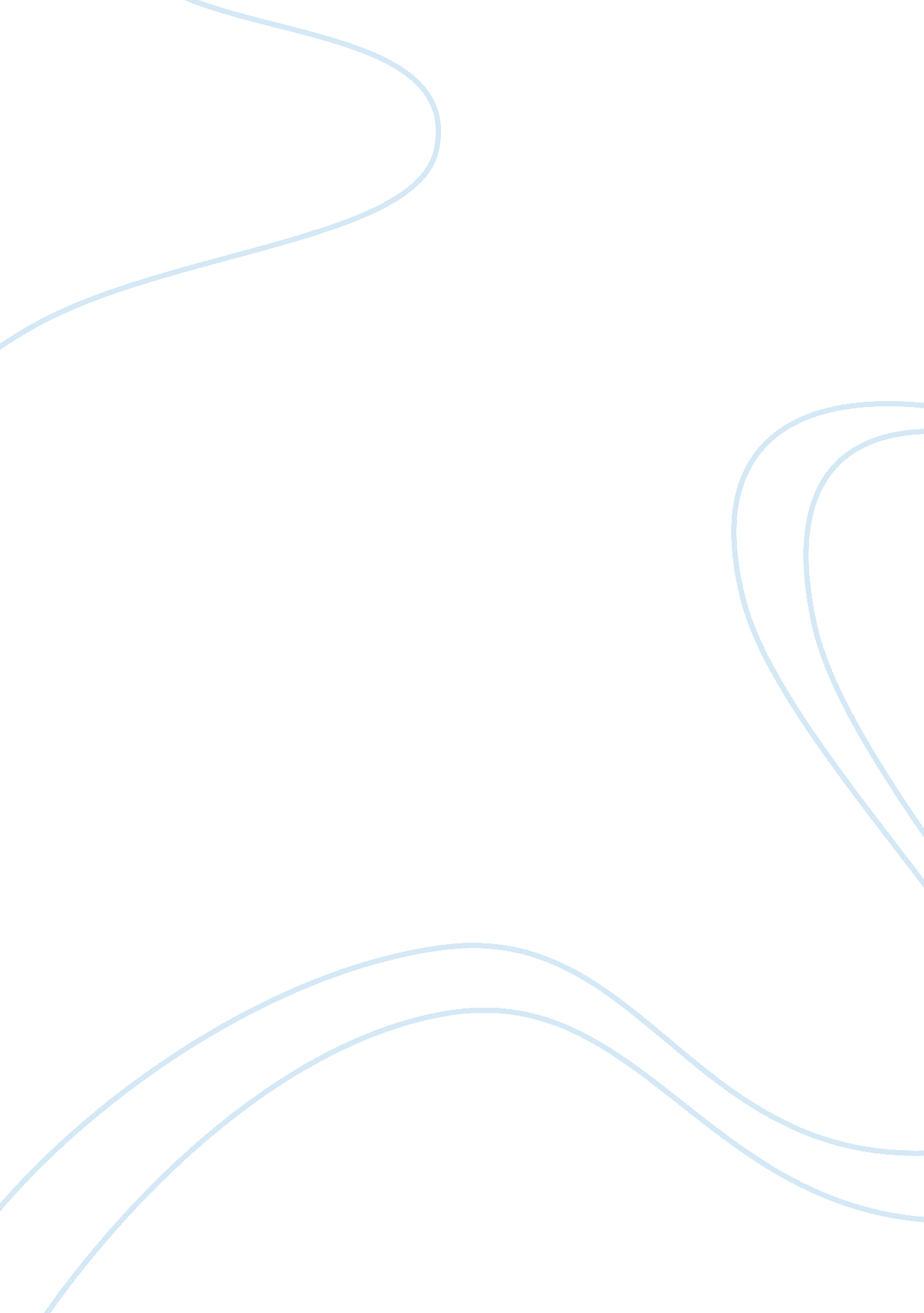 Analysis on mi abueloScience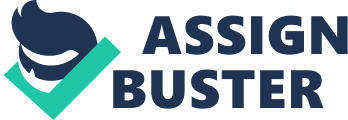 The narrator’s Mi Abuelo is the grandfather. The beginning connects with the end of the poem. The poem is a depiction of human thoughts during his old age. The grandfather released his angst through the narrator. The conflict of the poem is that the narrator could not understand why the grandfather always told him that his hair is a sieve. He argues with the grandfather saying that his hair is not a sieve but the old man continued to insist the sieve hair. From this context, it was seen that the character is a weak person because he could not show his real emotions towards one situation or thing. He turned his guilt and insanity towards other people to hide the complexities of thinking. The author attacked within the poem in a simple rationalization. As the reader, I saw two different conflicts that emerged in the whole poem but the author resolved only one conflict, which is the narrator’s conflicts towards the issue of having a sieve hair but the grandfather’s conflict within his own self was unresolved. The sieve hair in the poem symbolizes the life of the grandfather. His journey and struggle were sieved in an untangled path of existence. He said that the narrator’s hair is a sieve because by the end of it all, the narrator’s life will be the same as the grandfather. In terms of the poem’s construction, it was not fully understandable because the author’s way of dividing each line and stanzas do not have complete essence. Each line could not stand its own meaning alone because it depends on the next line in a complex manner. The term “ Mi Abuelo” was not thoroughly defined. This term was only compared to the grandfather without justification of its true essence and meaning as a word. Because of this, readers would become confuse with the statement of Mi Abuelo and being the title of the poem. Despite of it all, the poem is a simple thing that is easy to understand and discuss. It shows the life and issues that old people used to obtain whether it is meaningless or senseless, for them these are still important and relevant to life. Reference (1982). Mi Abuelo.   From Whispering to Fool the Wind. New York: Sheep Meadow. Retrieved 23 February 2008. 